        Развитие системы инклюзивного образования является одним  из приоритетных направлений Государственной программы развития образования Республики Казахстан на 2011-2020 годы. Права детей с ограниченными возможностями на получение равных прав к качественному образованию закреплены законодательством Республики Казахстан. 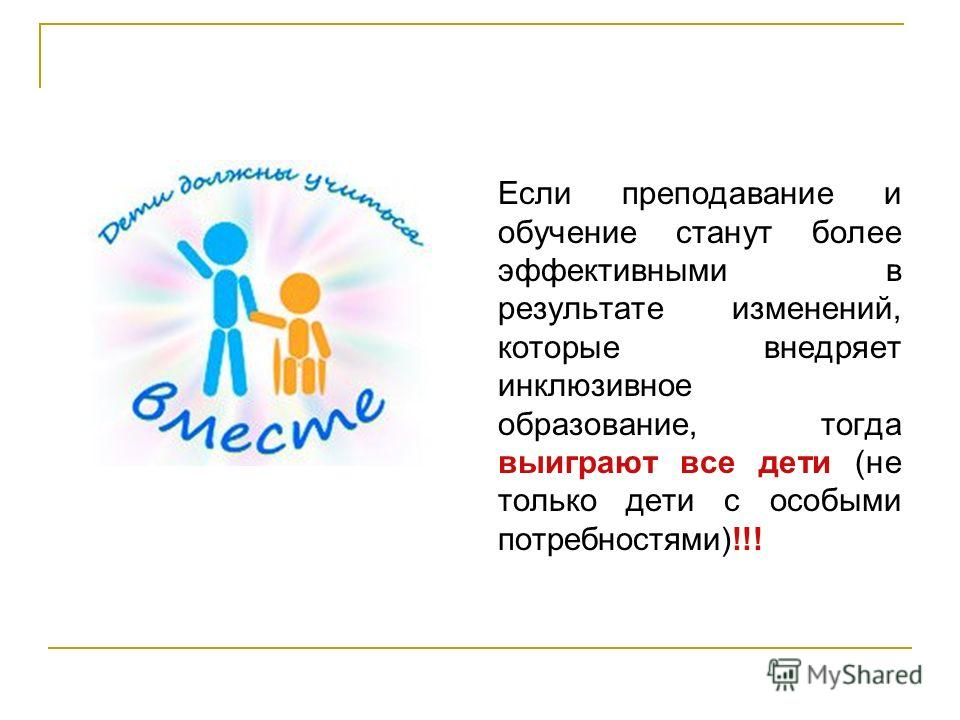 Принципы инклюзивного образованияЦенность человека не зависит от его способностей и достижений;·Каждый человек способен чувствовать и думать;Каждый человек имеет право на общение и на то, чтобы быть услышанным;Все люди нуждаются друг в друге;Подлинное образование может осуществляться только в контексте реальных взаимоотношений;Все люди нуждаются в поддержке и дружбе ровесников;Для всех обучающихся достижение прогресса скорее может быть в том, что они могут делать, чем в том, что не могут;Разнообразие усиливает все стороны жизни человека.    Основной задачей инклюзивного образования является установление здоровых межличностных отношений в обществе.Чтобы быть человеком, нужно жить среди людей.Инклюзивное образование стремится развить систему, направленную на детей и признающую, что все дети — индивидуумы с различными потребностями в обучении. Инклюзивное образование стремится к разработке подхода к преподаванию и обучению, который будет более гибким для удовлетворения различных потребностей в обучении. Если преподавание и обучение станут более эффективными в результате изменений, которые внедряет инклюзивное образование, тогда выиграют все дети (не только дети с особыми потребностями).Обучение в общеобразовательной школе, среди нормально развивающихся сверстников, дает возможность ребенку с особыми образовательными потребностями, чувствовать себя обычным, таким же, как его друзья, одноклассники, мальчишки и девчонки во дворе. Общество не имеет право лишать детей с ограниченными возможностями права получить образование, развить свои способности, талант и главное, иметь среду общения с нормальными детьми. Одним из возможных вариантов решения этой проблемы является развитие в Республике Казахстан инклюзивного образования, которое направлено на:•вовлечение детей с ограниченными возможностями в образовательный процесс;•адаптация детей - инвалидов в современном обществе;•создание активной поведенческой установки у детей - инвалидов на уверенное позиционирование себя в современном обществе;• умение превращать свои недостатки в достоинства;• изменение отношения современного общества к людям с ограниченными возможностям.    Родители детей, которые развиваются типичным образом, иногда высказывают опасение, что присутствие в классе детей, которые требуют особой поддержки, может задерживать развитие их собственного ребенка. Однако же, опыт показывает обратное. Успеваемость детей, которые развиваются типичным образом, не падает, а часто их оценки оказываются даже выше в условиях инклюзивного образования, чем в обычном классе массовой школы. Имеются свидетельства, согласно которым школы, наиболее успешно включающие и обучающие детей с ограниченными возможностями, в то же время оказываются самыми лучшими для всех остальных детей. И наоборот: самые лучшие школы для всех детей являются лучшими и для детей с ограниченными возможностями. В отношении поведения, социального развития и успехов в учебе, особенно в разговорной речи, достижения детей, обучающихся в школе, придерживающейся инклюзивной формы образования, значительно выше. А отношение сверстников к нетипичным детям напрямую зависит от наличия твердой позиции взрослых и климата в классе в целом. Инклюзивное образование - это сложный процесс, требующий определённой перестройки привычного уклада школьной жизни и создания, определенных социально - образовательных условий, позволяющих осуществить на практике системный подход по включению детей с ограниченными возможностями в общеобразовательную среду.Список литературы1. Закон Республики Казахстан от 08.08.2002 N 345-II"О правах ребенка в Республике Казахстан" http://pavlodar.com/zakon/?all=all&dok=021682. Закон Республики Казахстан от 13 апреля 2005 года № 39-III «О социальной защите инвалидов в Республике Казахстан» http://online.zakon.kz/Document/?doc_id=300089353. Алехина С.В. Принципы инклюзии в контексте изменений образовательной практики // Психологическая наука и образование. - 2014. - Т.19. - №1. - С.5-16.4. Лич Д. Прикладной анализ поведения. Методики инклюзии учащихся с РАС. - М.: Оперант, 2015.